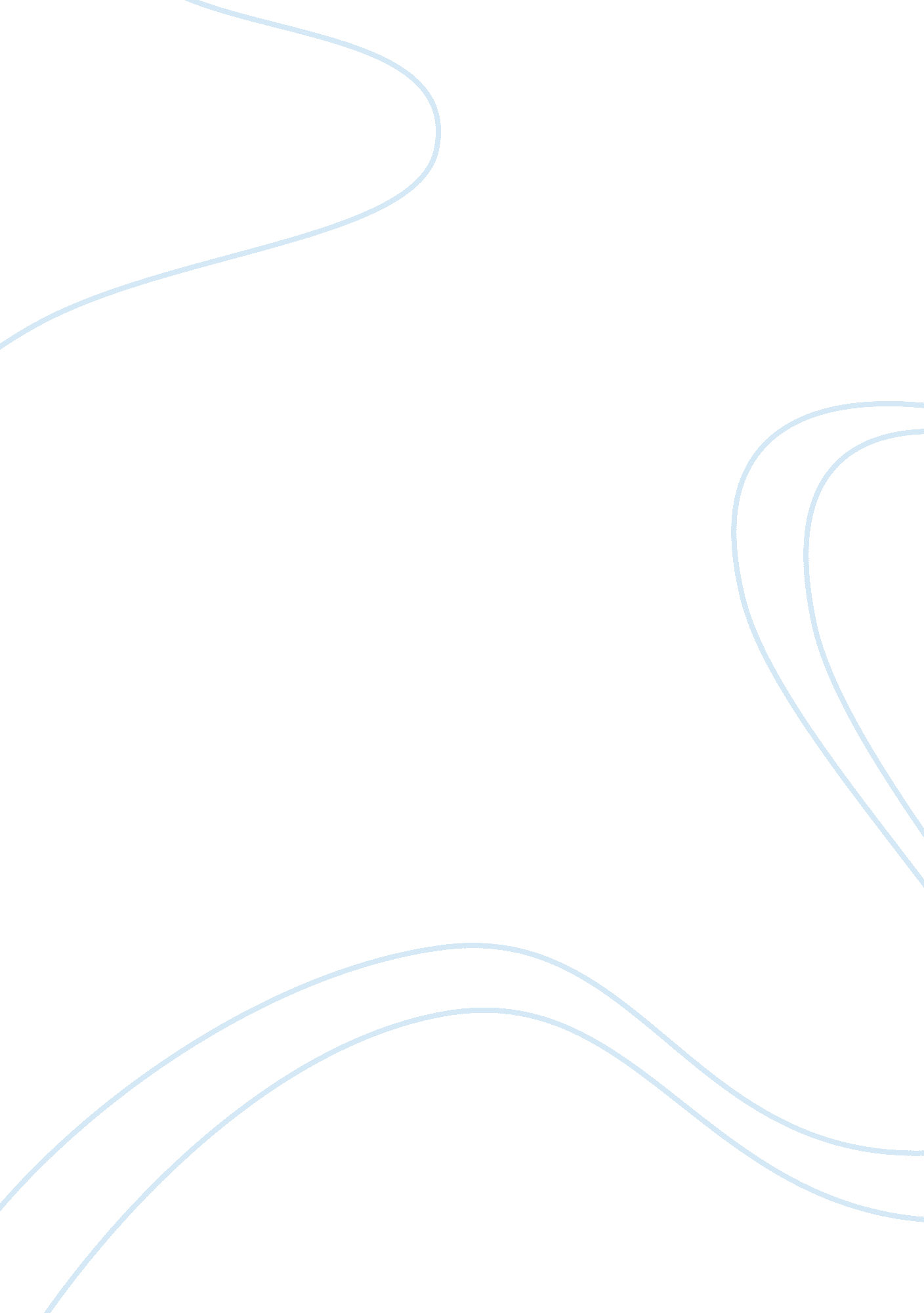 Ch 17 education credits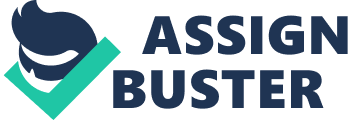 What is the primary difference between a tax deduction and a tax 
credit? A tax deduction (for example, the standard deduction) reduces taxable income. A tax credit (for example, the Child Tax Credit) is a direct, dollar for-dollar reduction of tax liability. Some credits are refundable (such as the Additional Child Tax Credit), which means they can actually be paid 
out to taxpayers. When is the AOC available? Under current law, the AOC is available only for Tax Years 2009 through 
2017. ONCH 17 EDUCATION CREDITS SPECIFICALLY FOR YOUFOR ONLY$13. 90/PAGEOrder NowWhat is the AOC? The AOC, much like the Child Tax Credit, is a credit that has a nonrefundable 
component and may have a refundable component. How much is the AOC? The maximum allowable AOC is $2, 500 per student. Up to 40% of the AOC 
may be refundableWhat requirements must a taxpayer meet to claim the AOC? The taxpayer must meet all of these requirements: 
• Pay qualified expenses of higher education. 
• Must have paid the qualified education expenses for an eligible student. 
• Ensure that the eligible student is the taxpayer, spouse, or dependent for 
whom the taxpayer actually claims an exemption. Who cannot claim the AOC? Taxpayers who meet any of the following may not claim the AOC: 
• The taxpayer is filing MFS. 
• The taxpayer is claimed as a dependent on anyone else's tax return. 
• The taxpayer's MAGI is above a certain amount. Who may claim the AOC for a dependent student? Any qualified expenses paid on behalf of a dependent student are treated 
as paid by the person who claims the dependency exemption. Therefore, 
the person claiming the dependency exemption may claim the AOC if they 
meet all necessary requirements. What are qualified education expenses? Tuition and certain related expenses required for enrollment or attendance 
at an eligible educational institution. What is an eligible educational institution? All eligible educational institutions must be eligible to participate in 
student aid programs administered by the USDOE. The institution can 
tell the taxpayer if it is an eligible institution. Are expenses for books, supplies, and equipment that are needed 
for a course of study considered qualified education expenses? Yes. ***The expenses qualify even if the student does not purchase the materials from the school.***Are room and board qualifying education expenses for the AOC? NO. Room and board are not qualifying education expenses for the AOC? What effect do tax-free funds (such as grants) have on qualifying 
expenses for the AOC? The expenses must be reduced by the amount of any tax-free funds 
received. What effect do student loans have on qualifying expenses for the 
AOC? Student loans are not considered tax-free funds (plus, they have to be 
repaid). Qualifying expenses do not need to be reduced by student loan 
proceeds. Who gets to take advantage of expenses paid directly to the educational 
institution by a third party on behalf of the student? Such expenses are treated as paid by the student, not by the party who 
actually made the payment. For purposes of the AOC, who is an eligible student? The student has not claimed the AOC in any four earlier years (including 
years in which the Hope credit was claimed). 
• The student has not completed the first four years of postsecondary education. 
• The student was enrolled at least half-time for at least one academic period 
beginning in 2012. 
• The student has not been convicted of any federal or state drug felony as 
of the end of 2012. How is the AOC calculated? The AOC is the sum of: 
1. 100% of the first $2, 000 of qualified education expenses per eligible 
student. 
2. 25% of the next $2, 000 of qualified education expenses per eligible 
student. How is the AOC claimed on a tax return? Form 8863. Is the AOC allowed to taxpayers of all income levels? The AOC phases out for taxpayers with MAGI above certain 
levels *Note that Form 8863 handles the computation of the allowable amount and the applicable phaseout.*What source document is key to properly calculating the AOC or 
any tax benefit for education? Form 1098-T. What is the maximum lifetime learning credit? The maximum is $2, 000 per return. How is the lifetime learning credit calculated? It is 20% of the first $10, 000 of qualifying expenses per return. Is there a course load requirement for students to claim the lifetime 
learning credit? There is no course load requirement for the Lifetime Learning Credit. Unlike the AOC, the qualifying student does need to be at 
least half-time. What is a key difference between qualifying expenses for the lifetime 
learning credit and the AOC? Generally, books and supplies are not allowed as expenses for the lifetime 
learning credit (there is an exception if the books and supplies are 
required for enrollment and the materials are purchased directly from the 
qualifying educational institution). What is the main advantage of the tuition and fees deduction over 
the education credits? The deduction has a higher modified AGI limitation. However, neither tax 
break is available for MFS filers. What is the maximum tuition and fees deduction?$4, 000 for taxpayers with modified AGIs up to $65, 000 ($130, 000 MFJ), or 
$2, 000 for taxpayers with modified AGIs between $65, 001 and $80, 000 
($130, 001 and $160, 000 MFJ)Does the tuition and fees deduction phase out? No, the maximum deduction abruptly drops down, then out. If the taxpayer's 
modified AGI exceeds $80, 000 ($160, 000 MFJ), no deduction is 
allowed at allCan a taxpayer claim both an education credit and a tuition and 
fees deduction for the same student in the same year? No. Any taxpayer who claims an education credit may not claim the 
tuition and fees deduction for the same student in the same year. Can a dependent claim a tuition and fees deduction? No. If someone claims the student as a dependent, the person claiming the 
exemption may take a deduction for the expenses they paid themselves, 
and the dependent may take no deduction. If someone qualifies to claim 
the student as a dependent but opts not to do so, no one may take the 
deduction. However, if no one qualifies to claim the student as a dependent, 
all expenses are considered paid by the student, and the student may 
claim the deduction. How is the tuition and fees deduction claimed? The deduction is figured on Form 8917 and reported on Form 1040, 
line 34, or on Form 1040A, line 19. 